HODNOCENÍ ODBORNÉ PRAXE Iobor Sociální patologie a prevenceJméno frekventanta: Jméno mentora v zařízení (píše hodnocení):Název a adresa zařízení, kde byla praxe absolvována: Hodnocení mentora:Prosím zhodnoťte na škále 0 – 10, kde 0 je nejméně a 10 nejvíce, naplnění jednotlivých oblastí v rámci praxe u daného frekventanta. Teoretické znalostiPozitivní postoj k cílové skupiněZájem o potřeby dětíSchopnost práce s cílovou skupinouAktivní příprava na edukační aktivitySchopnost řešení drobných problémů/konfliktů dětíKonzultace s mentoremSpolupráce s mentoremVlastní kreativita Schopnost sebereflexe„Postoj k praxi“0    1    2    3    4    5    6    7    8    9    10		0    1    2    3    4    5    6    7    8    9    10		0    1    2    3    4    5    6    7    8    9    10		0    1    2    3    4    5    6    7    8    9    100    1    2    3    4    5    6    7    8    9    10		0    1    2    3    4    5    6    7    8    9    10		0    1    2    3    4    5    6    7    8    9    10		0    1    2    3    4    5    6    7    8    9    10		0    1    2    3    4    5    6    7    8    9    10		0    1    2    3    4    5    6    7    8    9    10		0    1    2    3    4    5    6    7    8    9    10Další doplňující informace k hodnocení frekventanta: (prosím ideálně zašlete – stačí oskenované – na adresu: doc.kamil.janisfvp.slu.cz)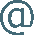 Doporučuji udělení zápočtu: 				ANO/NEV...............................dne..........................                                          .....................................................................						  podpis a razítko zařízení